Institute of Basic Medical Sciences Peshawar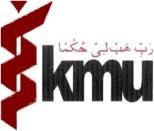 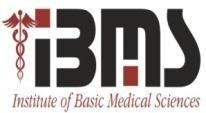 PhD IBMS Time Table Fall-2023 (2nd Semester)Molecular Biology & Genetics								         BIOCHEMISTRY8:30 AM - 09:30 AM09:30 AM - 10:30 AM11:00 AM - 12:00 PM12:00 PM - 01:00 PM1:30 PM - 2:30 PM2:30 PM - 3:30 PMMonMBG-802 Computational biology –II (Dr RoshanMBG-802 Computational biology –II (Dr RoshanMBG-802 Computational biology –II Lab (Dr RoshanMBG-802 Computational biology –II Lab (Dr RoshanSelf-Directed Learning (SDL)Self-Directed Learning (SDL)TueSelf-Directed Learning (SDL)Self-Directed Learning (SDL)MBG-803 Molecular Genetics of Microbes (Dr. Irshad)MBG-803 Molecular Genetics of Microbes (Dr. Irshad)MBG-803 Molecular Genetics of Microbes Lab.(Dr. IrshadMBG-803 Molecular Genetics of Microbes Lab.(Dr. IrshadWedMentoring sessionFocal persons of each departmentMentoring sessionFocal persons of each departmentBMS: 807 (1+0) Teaching RotationBMS: 807 (1+0) Teaching RotationSelf-Directed Learning (SDL)Self-Directed Learning (SDL)ThuResearch Symposium (PhD-Hall) Dr. Shabnam (FP), Dr. Ehtesham Research Symposium (PhD-Hall) Dr. Shabnam (FP), Dr. Ehtesham MBG-801 Advances in Medical Genetics (Dr Tahir SarwarMBG-801 Advances in Medical Genetics (Dr Tahir SarwarMBG-801 Advances in Medical Genetics Lab (Dr Tahir SarwarMBG-801 Advances in Medical Genetics Lab (Dr Tahir SarwarFriMeeting with supervisors/conferences/workshopsMake-up ClassesMeeting with supervisors/conferences/workshopsMake-up ClassesMeeting with supervisors/ Seminars/conferences/workshopsMeeting with supervisors/ Seminars/conferences/workshopsMeeting with supervisors/ Seminars/conferences/workshopsMeeting with supervisors/ Seminars/conferences/workshops8:30 AM - 09:30 AM09:30 AM - 10:30 AM11:00 AM - 12:00 PM12:00 PM - 01:00 PM1:30 PM - 2:30 PM2:30 PM - 3:30 PMMonBIO: 803 Advanced Nutritional BiochemistryDr Sadia/Dr RubinaBIO: 803 Advanced Nutritional BiochemistryDr Sadia/Dr RubinaBIO: 803 Advanced Nutritional Biochemistry LabDr Sadia/Dr RubinaBIO: 803 Advanced Nutritional Biochemistry LabDr Sadia/Dr RubinaSelf-Directed Learning (SDL)Self-Directed Learning (SDL)TueBIO: 801 Advanced Clinical BiochemistryDr EhteshamBIO: 801 Advanced Clinical BiochemistryDr EhteshamBIO: 801 Advanced Clinical Biochemistry LabDr EhteshamBIO: 801 Advanced Clinical Biochemistry LabDr EhteshamSelf-Directed Learning (SDL) Self-Directed Learning (SDL) WedMentoring sessionFocal persons of each departmentMentoring sessionFocal persons of each departmentBMS: 807 (1+0) Teaching RotationBMS: 807 (1+0) Teaching RotationSelf-Directed Learning (SDL)Self-Directed Learning (SDL)ThuResearch Symposium (PhD-Hall) Dr. Shabnam (FP), Dr. Ehtesham Research Symposium (PhD-Hall) Dr. Shabnam (FP), Dr. Ehtesham BIO: 802 Computational Biochemistry Dr Roshan AliBIO: 802 Computational Biochemistry Dr Roshan AliBIO: 802 Computational Biochemistry LabDr Roshan AliBIO: 802 Computational Biochemistry LabDr Roshan AliFriMeeting with supervisors/conferences/workshopsMake-up ClassesMeeting with supervisors/conferences/workshopsMake-up ClassesMeeting with supervisors/ Seminars/conferences/workshopsMeeting with supervisors/ Seminars/conferences/workshopsMeeting with supervisors/ Seminars/conferences/workshopsMeeting with supervisors/ Seminars/conferences/workshops             -sd-         Dr Irshad Ahmad                                                             -sd-Dr Inayat Shah      PhD CoordinatorDirector IBMSMBG-801 Advances in Medical Genetics (2+1) Dr Tahir SarwarMBG-802 Computational biology –II (2+1) Dr Roshan AliMBG-803 Molecular Genetics of Microbes (2+1) Dr. IrshadBIO: 801 Advanced Clinical Biochemistry (2+1)  Dr EhteshamBIO: 802 Computational Biochemistry (2+1)   Dr Roshan AliBIO: 803 Advanced Nutritional (2+1)   Dr Sadia/Dr Rubina